John 13:34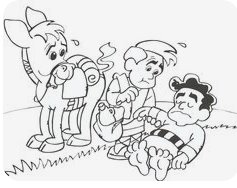 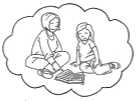 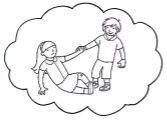 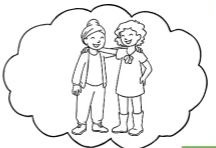 What does LOVE look like?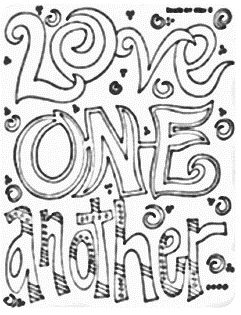 What does LOVE sound like?